MAPPING & CATALOG COMMITTEE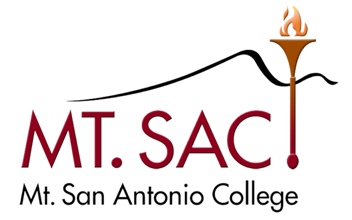 September 14, 2021 Minutes9:00 – 10:30 AMVia Zoom MeetingVoting Members Shiloh Blacksher, GPS Instruction CoordinatorJody Fernando, Noncredit ManagerJamaika Fowler, Articulation OfficerVacant, Position, Co-ChairSara Mestas, GPS Counseling CoordinatorMichael Ngo, School of Continuing Education Mapping CoordinatorMichelle Sampat, Associate Dean of Arts, Co-ChairDejah Swingle, Director, Strong Workforce Initiatives Becky Wang, Evaluator, Admission & RecordsMarcell Gilmore, Research & Institutional EffectivenessSunil Thankamushy, Arts FacultyAnthony Henry, Business FacultyBarbara Mezaki, Humanities & Social Sciences FacultyRobert Purcell, Kinesiology, Athletics, & Dance Faculty Cristina Springfield, Library & Learning Resources FacultyEugene Mahmoud, Natural Sciences Faculty                                    Lorena Velasquez, School of Continuing Ed FacultyVacant, Technology & Health Faculty Vacant, Student RepresentativeNon-Voting MembersMatt Bidart, Information Technology Representative Lesley Cheng, Noncredit Curriculum Specialist IReyna Casas, Curriculum Specialist IJohn Lewallen, Marketing DesigneeGuestsKristina Allende, Curriculum LiaisonCaron Gomes, Systems Analyst/ ProgrammerDianne Rowley, Assistant Curriculum Liaison Pedro Suarez, Instruction Business Analyst Eric Turner, Assistant Director, Web and Portal Services Meeting AgendaOutcomesWelcome and Land Acknowledgement – I would like to take a moment to acknowledge that Mt. SAC is geographically situated on the traditional lands of the native, indigenous peoples whose land was taken from them. I ask you to join me in acknowledging their community, their elders both past and present, as well as future generations. May we strive to honor the land and the people who have stewarded it throughout the generations.Approve Minutes May 25, 2021Announcements  ADT Podcast Update – Sara MestasPurpose, Function & Membership Update – Michelle SampatRecruit for Vacancies Recommendations for Placement of Visual Guides – Sara MestasNoncredit Mapping Update – Michael NgoCredit Mapping Update – Sara Mestas for Patricia MaestroADT Website Update – Matt BidartMini Grant (Arts) Update – Michelle SampatOtherParking LotNew and Modified MapsMaps in CatalogWebCMS Mapping Supplemental FormOnline Catalog Audit Update (Emily V. & Jamaika)2021-22 Meetings9:00-10:30AM2nd & 4th TuesdaysFall 2021September 14 & 28October 12 & 26November 9 & 23Spring 2022March 8 & 22April 12 & 26             May 10 & 24